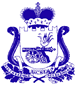 СОВЕТ ДЕПУТАТОВПЕЧЕРСКОГО СЕЛЬСКОГО ПОСЕЛЕНИЯСМОЛЕНСКОГО РАЙОНА СМОЛЕНСКОЙ ОБЛАСТИР Е Ш Е Н И Еот 28 ноября 2018 г.                                                                                          № 41О внесении изменений и дополнений в решение Совета депутатов Печерского сельского поселения Смоленского района Смоленской области от 07.11.2018 г. № 29 «О налоге на имущество физических лиц на территории Печерского сельского поселения Смоленского района Смоленской области»В целях приведения муниципальных нормативных правовых актов в соответствие с законодательством Российской Федерации Совет депутатов Печерского сельского поселения Смоленского района Смоленской области, руководствуясь  Уставом муниципального образования Печерского сельского поселения Смоленского района Смоленской области,            РЕШИЛ:Внести изменения и дополнения в решение Совета депутатов Печерского сельского поселения Смоленского района Смоленской области от 07.11.2018 г. № 29 «О налоге на имущество физических лиц на территории Печерского сельского поселения Смоленского района Смоленской области»:в преамбуле после слов: «главой 32» дополнить словами: «пунктами 4,5 статьи 5 части 1».в п.7 слова: «но не ранее чем по истечении одного месяца со дня его официального опубликования» исключить. Опубликовать настоящее решение в газете «Сельская правда».Глава муниципального образования Печерского сельского поселения  Смоленского района Смоленской области                                   Ю.Н.Янченко